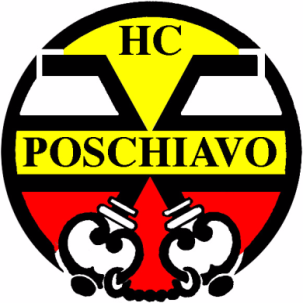 Torneo Unihockey HCPoschiavoPalestre Santa Maria, PoschiavoSabato 7 marzo 2015Categoria:Scuola  (2a elementare fino a 1a secondaria)	                Attivi Nome della squadra:Nome del capitano e numero di telefono:1. Altri giocatori:2. 3. 4 5. 6. 7. Iscrizioni entro lunedì  2 marzo 2015 a:vale.v@hotmail.com